10h00  à  16h00Base de loisirs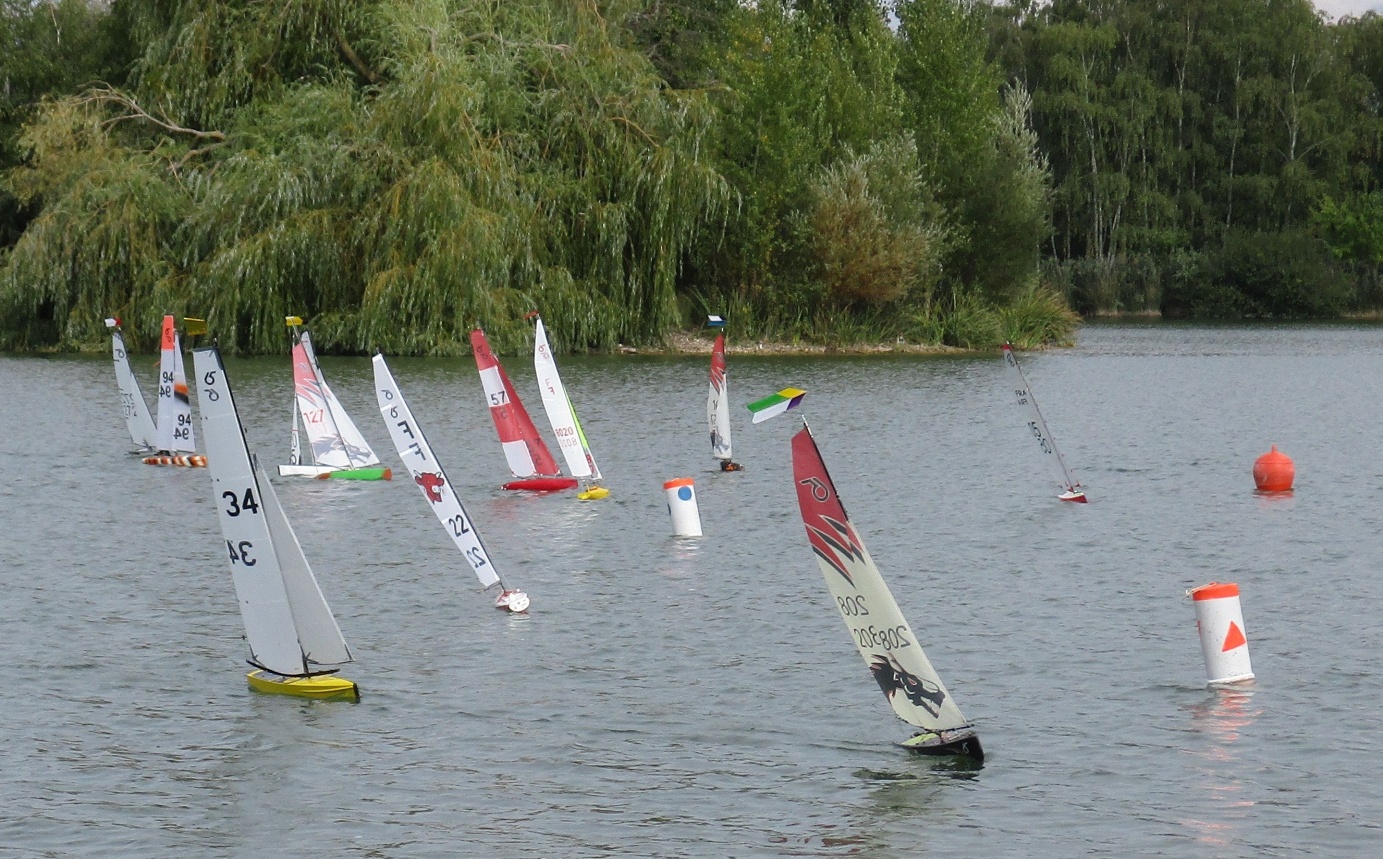   LAC  DE  CHALETTE/LOINGOrganisée par le MODELISME NAVAL DU GATINAIS